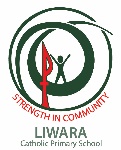 Children’s Health and Safety NQS2Rest and RelaxationPolicy StatementAt Liwara Catholic Outside School Hours Care (the Service), children are supported to take increasing responsibility for their own health and well-being.  A range of active and restful experiences are provided and educators support children’s preferences for participation in the program.The environment is planned to provide child-initiated opportunities for rest and relaxation throughout the day.  Children who choose to sleep are supported to do so.  When children choose to sleep, best practice guidelines are applied in regard to safe sleeping practices.RationaleThe pastoral care and attention that children receive within our community should help them to realise that they exist for God to love (Bishop’s Mandate, p.21).  "Come to me, all you who are weary and are carrying heavy burdens, and I will give you rest. Take my yoke upon you, and learn from me for I am gentle and humble in heart, and you will find rest for your souls." (Matthew 11: 28-30)In caring for our children, the Service understands the importance of providing children with nurturing environments that support their comfort, rest and relaxation needs. Rest and relaxation are recognised as important factors for supporting growth, learning and well-being and in supporting children to regulate their emotions and behaviour.ProceduresChildren’s agency is supported by providing opportunities for children to make decisions about their own need for rest and relaxation.The environment is planned to provide spaces for rest and relaxation.The program is designed to provide a variety of active and restful experiences.ReferencesAustralian Children’s Education and Care Quality Authority [ACECQA]. (2017). The Guide to the Education and Care Services Law and the Education and Care Services National Regulations 2011. ACECQA. (2018). Education and Care Services National Regulations (WA) 2018. ACECQA, NSW.ACECQA. (2018). National Quality Standard. Retrieved from https://www.acecqa.gov.au/nqf/national-quality-standardAustralian Government National Health and Medical Research Council. (2012). Staying Healthy, Preventing infectious diseases in early childhood education and care services. (5th ed).  Canberra, ACT: Commonwealth of AustraliaGovernment of Western Australia Department of Justice Parliamentary Counsel’s Office. (2012). Education and Care Services National Law. Ministerial Council for Education, Early Childhood Development and Youth Affairs. (2011). Education and Care Services National Regulations. Red nose saving little lives. (2019). Safe practices. Retrieved from https://rednose.com.au/section/safe-practices Red nose saving little lives. (2019). Safe sleeping. Retrieved from https://rednose.com.au/section/safe-sleeping Document HistoryWarning – uncontrolled when printed. This document is current at the time of printing and may be subject to change without notice.Document Title: Rest and Relaxation – Policy & ProcedureDocument Title: Rest and Relaxation – Policy & ProcedureDocument Title: Rest and Relaxation – Policy & ProcedureContent OwnerCatholic Education Western AustraliaDocument AuthorDate PublishedFebruary 2019DOCUMENT VERSION V1.0Early Years Learning and Care TeamRevision Due DateFebruary 2020